Město Hrochův Týnec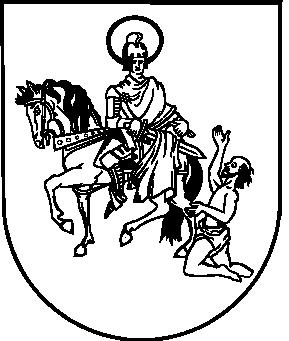 Smetanova 25, 538 62 Hrochův TýnecIČO: 00270156Ž Á D O S To povolení připojení sousední nemovitosti zřízením sjezdu nebo nájezdu (o úpravě takového připojení nebo o jeho zrušení) k místní komunikaci,(podle ustanovení § 10 zákona č. 13/1997 Sb., o pozemních komunikacích, ve znění pozdějších předpisů)Žadatel: (stavebník - vlastník nemovitosti, nebo osoba s jinými právy k této nemovitosti)Žádám o povolení připojení sousední nemovitosti:důvod zřízení / úpravy / zrušení napojení:………………………………………………………………………….....................................................................……………………………………………………………………………………………………………………….Přílohy žádosti:zjednodušená projektová dokumentace sjezdu – situování, vzdálenost od sousední hranice pozemku, šířkové uspořádání, odtokové poměry komunikace a povrchu sjezdu, sklonové poměry, situace rozhledových poměrů, řez sjezdem, zakreslení stávajícího dopravního značení, stromoví a jiných překážek v místě navrženého sjezdu nebo rozhledových poměrů nutných k odstranění nebo přeložení apod., doložka zpracovatele, že navržený sjezd vyhovuje stanoveným technickým podmínkám (informace pro projektanta* – technické podmínky pro připojování sousedních nemovitostí na komunikace jsou stanoveny ve vyhlášce č. 104/1997 Sb., kterou se provádí zákon o pozemních komunikacích, ve znění pozdějších předpisů, § 12, v případě řešení sjezdu přes chodník je nutno zpracovat úpravu chodníku v místě sjezdu podle vyhlášky č. 369/2001 Sb., změna č. 492/2006 Sb., o obecných technických požadavcích zabezpečujících užívání staveb osobami s omezenou schopností pohybu a orientace, příloha č. 1) *projektant musí být autorizovaná osoba ve smyslu zákona č. 360/1992 Sb. v platném znění. kopie předchozího souhlasu vlastníka místní komunikace kopie předchozího souhlasu Policie ČR, (Policie České republiky, Krajské ředitelství Pardubického kraje, Územní odbor Chrudim, Dopravní inspektorát v Chrudimi) kopie katastrální mapy kopie vyjádření vlastníků sítí plná moc k zastupování (pokud je zapotřebí)doklad o zaplacení správního poplatkuInformace pro žadatele:V případě zastupování žadatele, bude předložena plná moc v písemné úpravě dle stanovení § 33 zákona č. 500/2004 Sb., správní řád, ve znění zákona č. 413/2005 Sb. Pokud je připojovaný pozemek v podílovém vlastnictví více osob nebo SJM, žádost mohou podat společně nebo jeden z nich a připojí písemný souhlas ostatních spoluvlastníků.Za vydání povolení – (rozhodnutí ve správním řízení) je fyzická nebo právnická osoba povinna v souladu se zákonem č. 634/2004 Sb. o správních poplatcích, ve znění pozdějších předpisů, položka 36 odst. c, zaplatit správní poplatek ve výši Kč 500,-.Tento poplatek je splatný buď při přijetí podání (žádosti) nebo později, vždy však před provedením úkonu, nebude-li poplatek na základě výzvy zaplacen ve lhůtě 15 dnů, správní úřad zahájené řízení zastaví.Poplatek byl zaplacen dne ........................................................číslo pokladního dokladu .........................................................Podpis žadatele: …………………………… V………..........................  datum..............................ŽadatelŽadatelŽadatelŽadatelJméno a příjmeníNázevZmocněn zastupovánímDatum narození (IČ)UliceČPObecPSČTelefon (v pracovní době)IDDS Elektronická pošta (e-mail)Přesné určení místa připojeníPřesné určení místa připojeníPřesné určení místa připojeníČíslo pozemkuPřipojovaná nemovitostKomunikace, na kterou se připojujeČíslo pozemkuČíslo komunikace podle pasportu MK Číslo komunikace podle pasportu MK Katastrální územíObecUlice